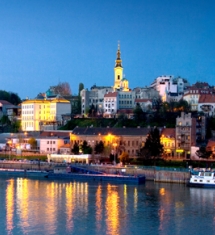 Workshop ChairChair:      A. Rodić, Institute Co-chair: D. Katić, Institute Mihailo Pupin, SerbiaInternational Scientific CommitteeK.Schilling,Julius-Maximilians-University Wuerzburg  Am Hubland, A. Wagner, K. Berns, C. Chevallereau, Institut de Recherche en Communications et Đ. Mešter, M. Ceccarelli,  of  and South Latium, G. Gini, F. Amigoni, Y. Nakamura, R. Ventura, Institute for Systems and RoboticsInstituto Superior Técnico, PortugalD. Pisla, T U Cluj-Napoca, RomaniaV. Golovin, Moscow State University, RussiaB. Nemec, Jozef Stefan Institute, A. Ijspreet, EPFL, SwitzerlandH. Huosheng, S. Cameron, V. Potkonjak, D. Popović , B. Borovac, Advisory BoardH. Bleuler, EPFL, D. Pisla, Technical S. Vraneš, Institute Call for presentationsThe 2nd International Exploratory Workshop on new trends in medical and service robotics will be held in the Mihailo Pupin Institute, . The workshop is envisaged to bring together in a collegial and stimulating atmosphere invited reputed speakers dealing with multi-disciplinary aspects of medical and service robotics and applications. In accordance with the objectives, the MESROB 2013 will cover the main areas of robotics research, medical and service robotics and applications, etc.Workshop Topics      Presentations are focused on topics related to one of the following general and particular areas of interest but not limited to:Robot kinematics and dynamics Parallel robots and  mechanismsDesign, modeling, system identification and simulationBio-inspired robotics and bio-mimetic systemsMedical robots, active prosthesis and exosceletonsRemote diagnosis and surgeryElderly assistive robotsService robots (indoor and outdoor)Robotic vision and sensingNavigation, motion planning  and controlCognitive roboticsSocial and behavioral roboticsRobot learning and intelligent handlingDual-arm systems, anthropomorphic hands, manipulationHuman-robot interfaces, etc.Submission of presentations and proceedingsThe working language of the workshop is English. The participants will receive a copy of the proceedings and video material on an e-key and a printed book of abstracts and workshop program. Authors of the presentations will be invited after the workshop to submit the papers (related to the presentations) for publishing in the Springer monograph series “Mechanisms and Machine Science”. VenueThe workshop will be held in the Mihailo Pupin Institute, , (http://www.pupin.rs/en/), . Majority of European airports have daily flights to .  is a city on the  river http://www.beograd.rs/cms/view.php?id=220 , one of the most popular tourist destinations. It offers high range hotel accommodation, delicious cousin, attractive restaurants on the Danube riverside with live music and fun, etc.      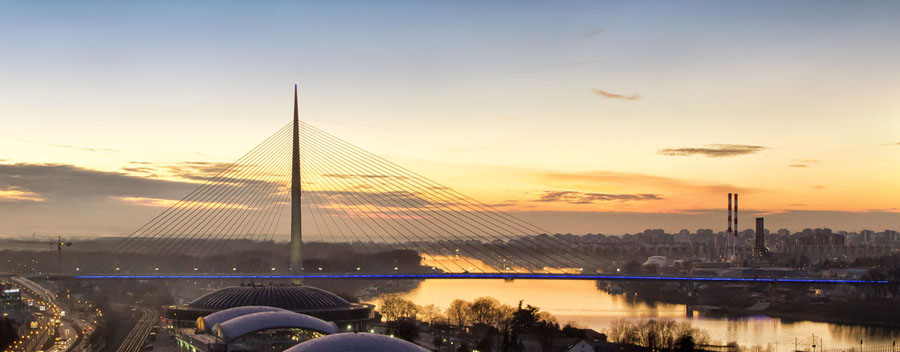 Social programParticipants and accompanying persons will enjoy rich social program organized in three days:1st day: Banquet organized in one of the ethno-restaurants (http://www.starakoliba.rs/home.html) with live music, 2nd day: Belgrade panoramic tour, 3rd day: Excursion to the “Mokra Gora” (http://www.parkprirodemokragora.org/index.php?l=16) the park-of-nature situated in the middle-west mountain region of Serbia; Visit to the ethno-village “Drven grad”; Short excursion “Shargan 8” by the old-fashion steam-engine train; Lunch in the nature.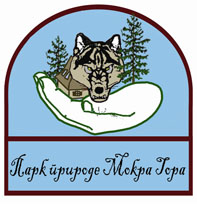 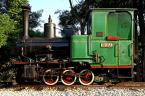 Park of nature “Mokra Gora” and old-fashion train “Shargan 8”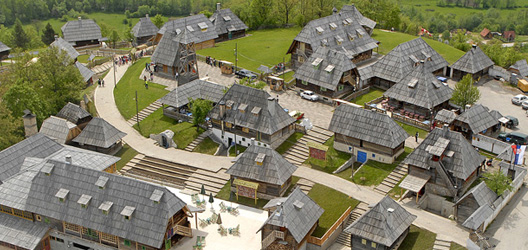 The  UNESCO project - Wooden ethno village “Drven-grad”Coordinator: Prof. Dr.-Ing.  Aleksandar RodićOrganizing committee: Dr.-Ing. Miloš Jovanović, Marija Tomić, Sofija Spasojević, Branko Miloradović, Ilija Stevanović  This work is supported by SNSF (Swiss National Science Foundation) through the SCOPES program, project number IZ74Z0_13761/1.This work is supported by Serbian Ministry for Education, Science and Technology through the projects TR-35003 and III-44008.May, 2013